Colegio Chile                                                                   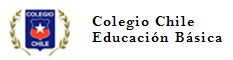  Departamento de Inglés                                           Miss Mayra Oyanedel  VICABULARY AND READING PRACTICE IWrite the correct name under each image.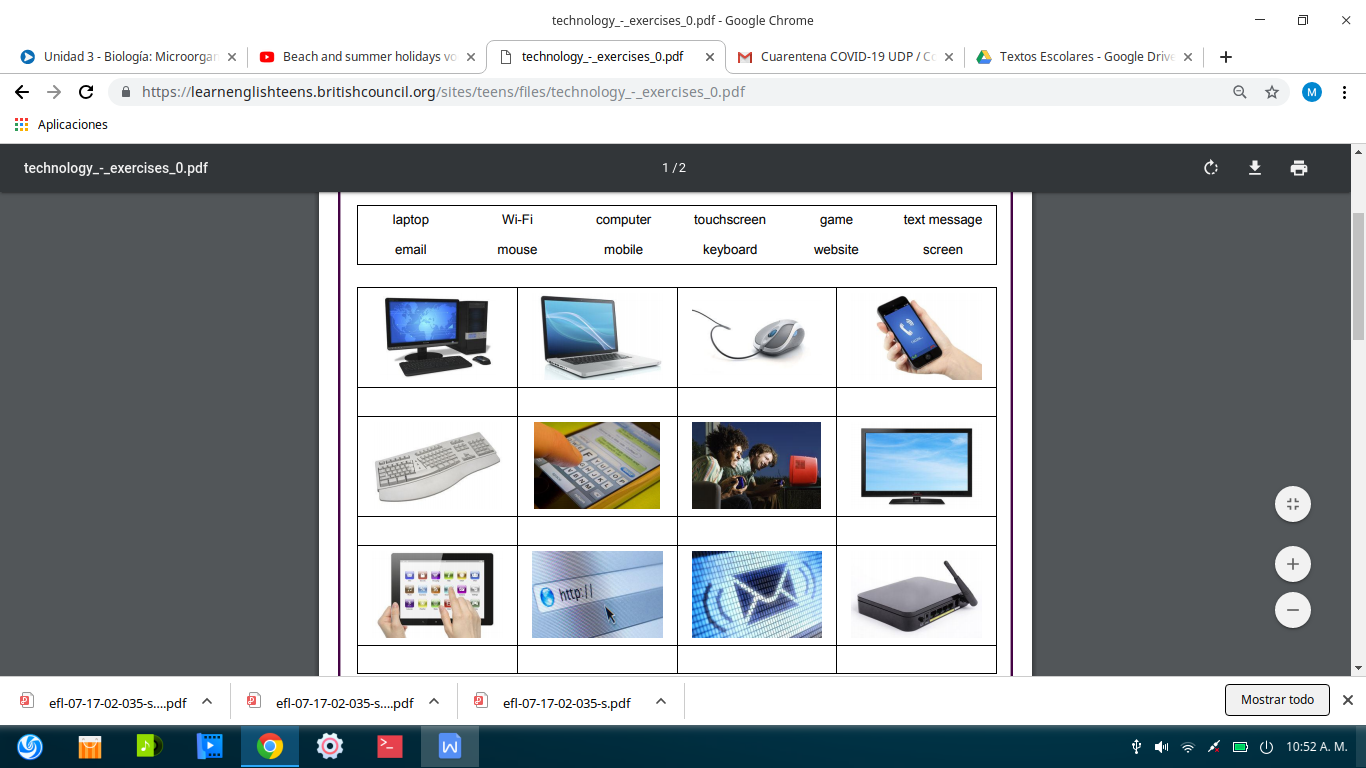 Match the vocabulary with the correct definition. Write the letter of the concept with its definition. ____ An electronic machine to surf on the internet, store        a. laptop               Information and play games.____ An electronic letter.                                    b. game____ You can play this on the computer for fun.                c. keyboard____ You use this to write on a computer.                     d. mobile____ A computer you can travel with                         e. email____ Your personal telephone.                              f. screen____ You use this to moveand click on a computer.            g. computer____ The part of your computer where you see images.        h. website____ Google, Youtube and Wikipedia are types of...            i. Wi-Fi____ Internet conncetion without wires or cables.               j. mouseRead the text about Kate. 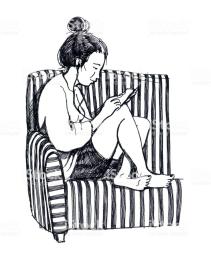 Are the statements true (), false () or doesn’t it say (∅). Write the correct symbol. _____ Kate can’t exist without her mobile phone._____ She got her mobile in January._____ Her parents bought her the mobile phone one year ago._____ There’s a calculator in her mobile._____ She can connect to the Internet with her mobile._____ She usually listens to music on her mobile._____ She can’t read emails on her mobile._____ There are often a lot of problems with mobile phones._____ Kate always talks on her mobile to her friends._____ She doesn’t like the mobile phones.Answer the questions.Where does Kate keep her mobile? ______________________________________________What can she use it for? _______________________________________________________When was she on a cycling holiday? _____________________________________________What happened there? ________________________________________________________How did Kate solve the problem? ________________________________________________Complete the sentences, according to the text, with the words in the box.Kate’s parents and friends can always ___________ her.Her mobile phone is also a kind of _________________ .On the cycling holiday after the accident Kate phoned for __________. Mobile phones often ___________ at the wrong moment.Children can feel ________________ when they have their mobile phones with them.Now I suggest you to click the link and watch the video about technology and visit the web page bellow for more practice. VIdeo: https://www.youtube.com/watch?v=kZ5K2Lu5MgIWebpage: https://learnenglishteens.britishcouncil.org/topics/technology/termName: Grade: Date: 